КУРГАНСКАЯ ОБЛАСТЬЗВЕРИНОГОЛОВСКИЙ РАЙОНАДМИНИСТРАЦИЯ ЗВЕРИНОГОЛОВСКОГО РАЙОНАПОСТАНОВЛЕНИЕот  9 августа 2019 года   № 237 село ЗвериноголовскоеО внесении изменений в  приложение к постановлению Администрации Звериноголовского района от 9 июня 2015 года № 155 «Об определении перечня должностных лиц Администрации Звериноголовского района, уполномоченных составлять протоколы об административных правонарушениях, предусмотренных законом Курганской области «Об административных правонарушениях на территории Курганской области»	В соответствии с законом Курганской области от 20 ноября 1995 года №25 «Об административных правонарушениях на территории Курганской области», Администрация Звериноголовского района      ПОСТАНОВЛЯЕТ:1. Внести изменения в приложение к постановлению Администрации Звериноголовского района от 9 июня 2015 года № 155 «Об определении перечня должностных лиц Администрации Звериноголовского района, уполномоченных составлять протоколы об административных правонарушениях, предусмотренных законом Курганской области «Об административных правонарушениях на территории Курганской области», дополнив пунктами 8, 9 следующего содержания:«8. Лукоянова О.В. – заместитель Главы Администрации Звериноголовского района – начальник отдела по социальной политике Администрации Звериноголовского района – ст. 25-20.9. Шамбир Н.П. – ведущий специалист отдела по социальной политике Администрации Звериноголовского района – ст. 25-20».2.Начальнику общего отдела Администрации Звериноголовского района внести изменения в должностные инструкции лиц, уполномоченных составлять протоколы об административных правонарушениях.3.Настоящее постановление опубликовать в информационном бюллетене «Вестник Звериноголовского района».4. Контроль за выполнением настоящего постановления возложить на заместителя Главы Администрации Звериноголовского района – начальника отдела по социальной политике Администрации Звериноголовского района.Исполняющий полномочия Главы Звериноголовского района                                                                                                                                          С.Н. Свалова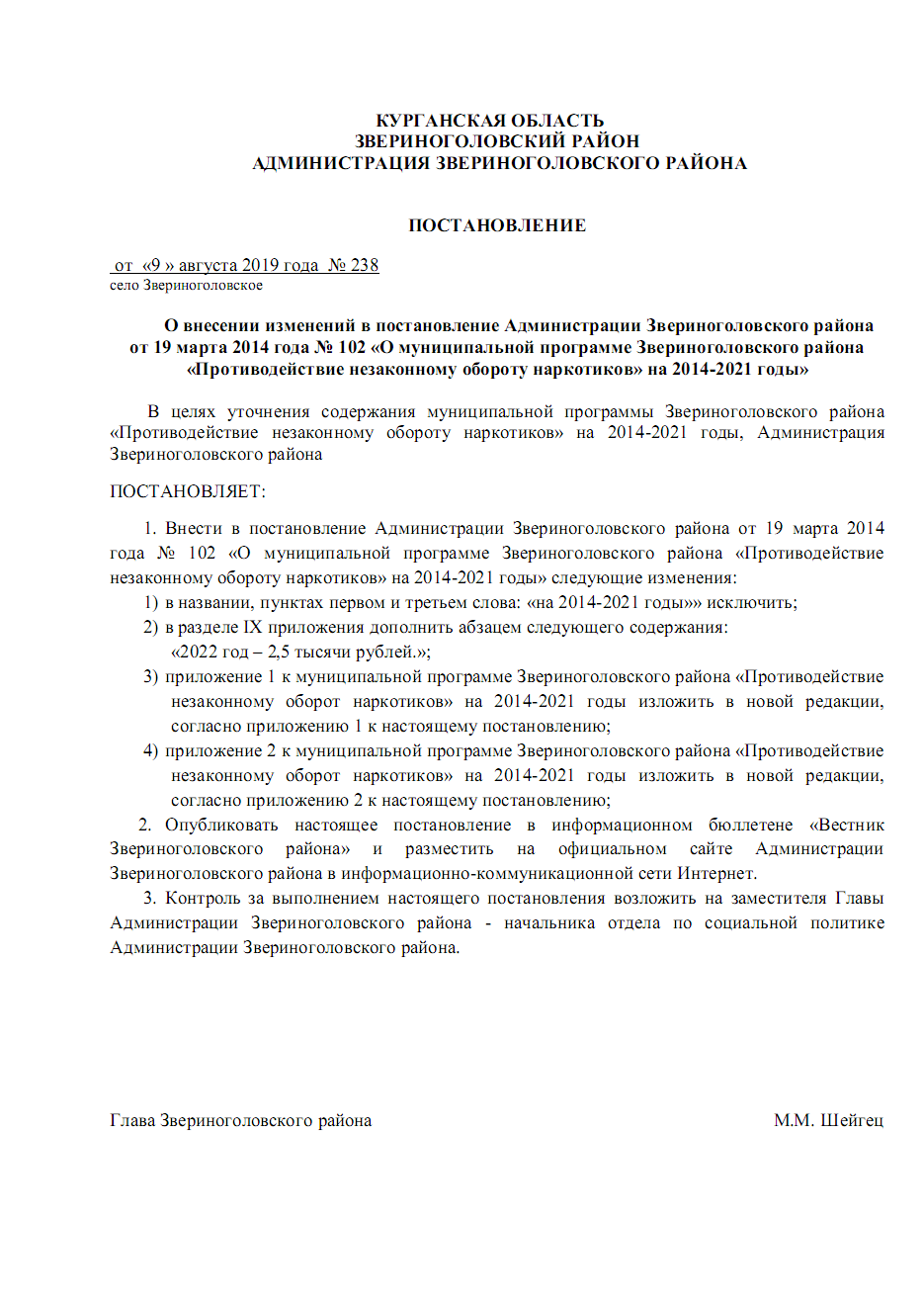 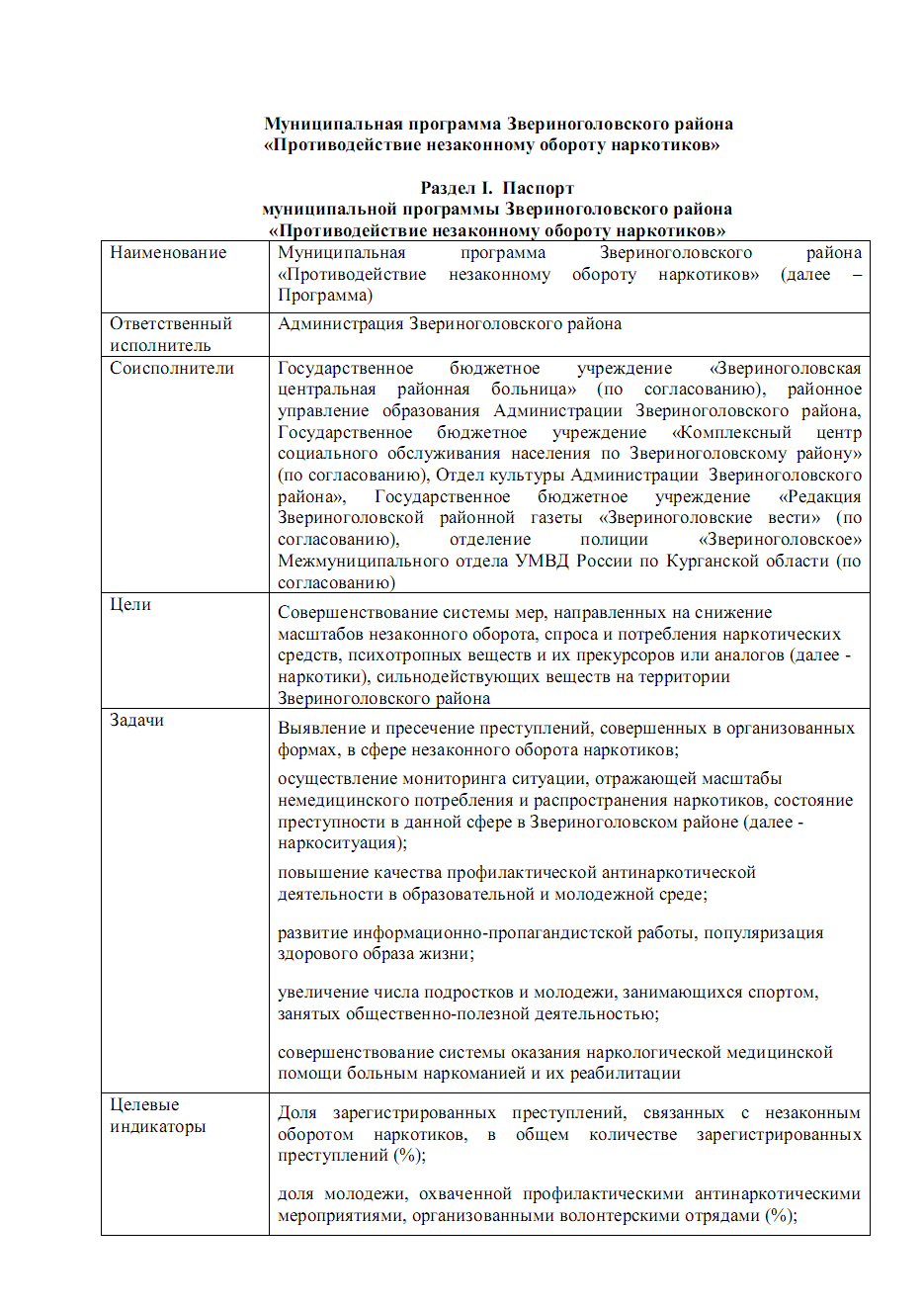 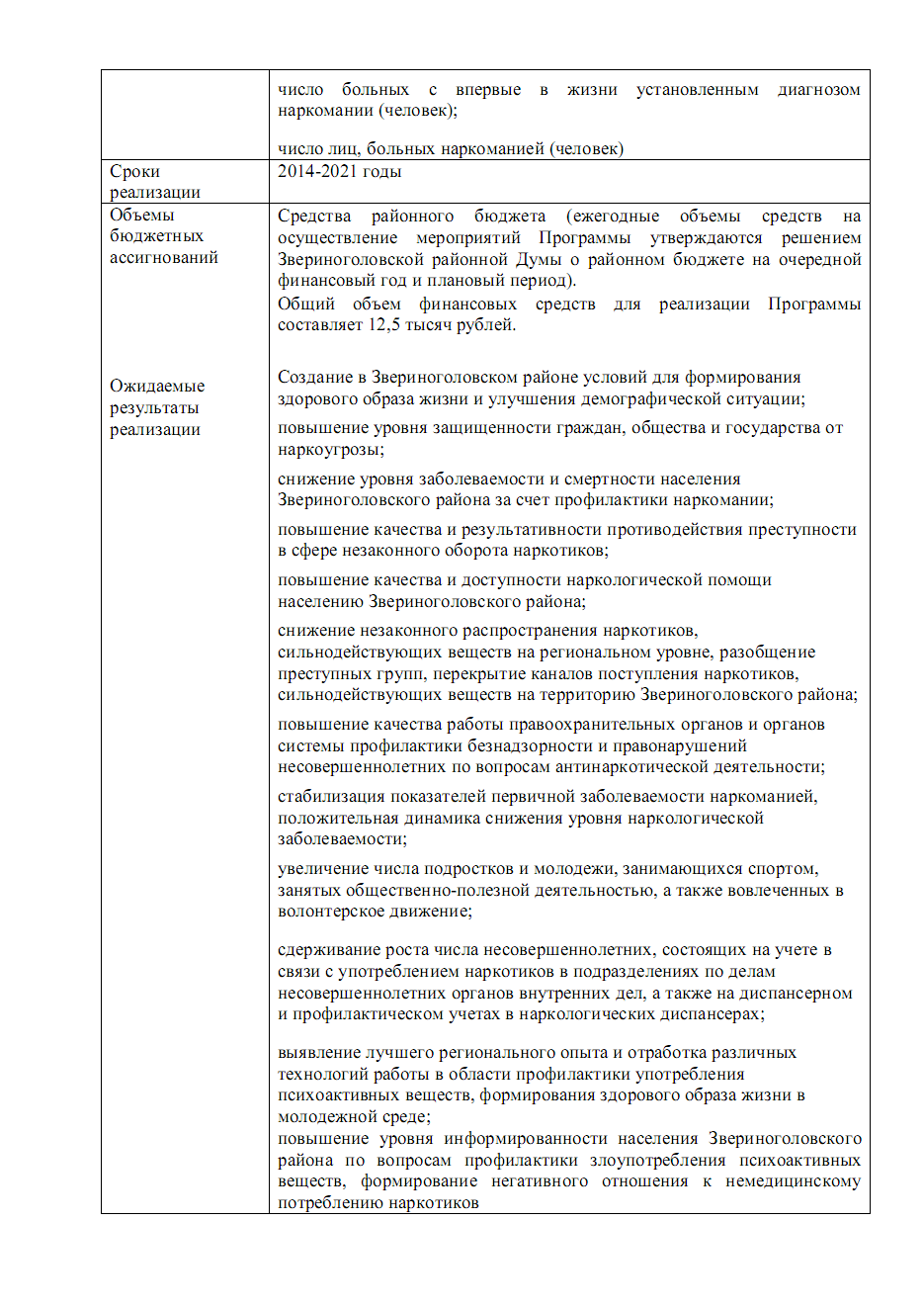 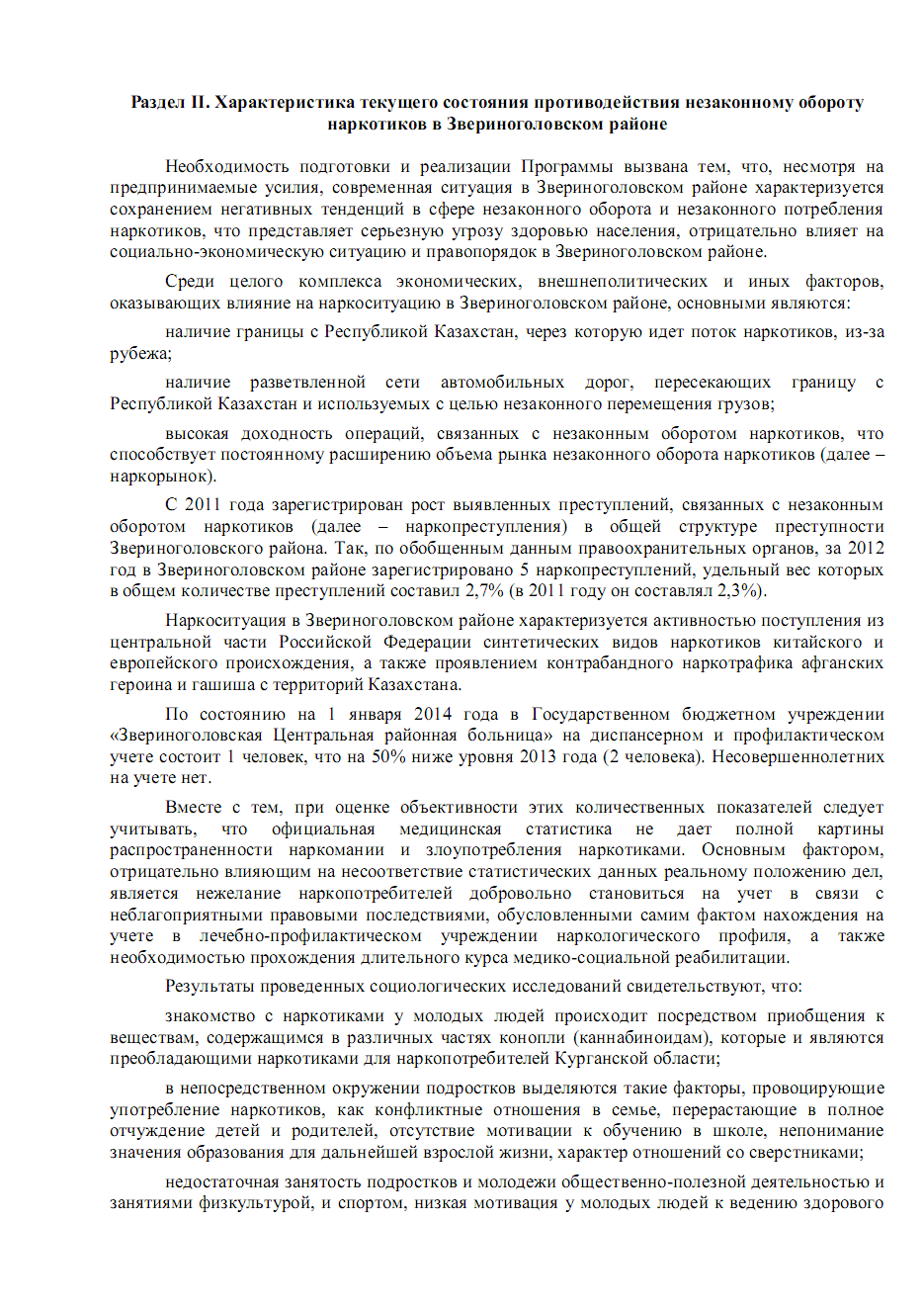 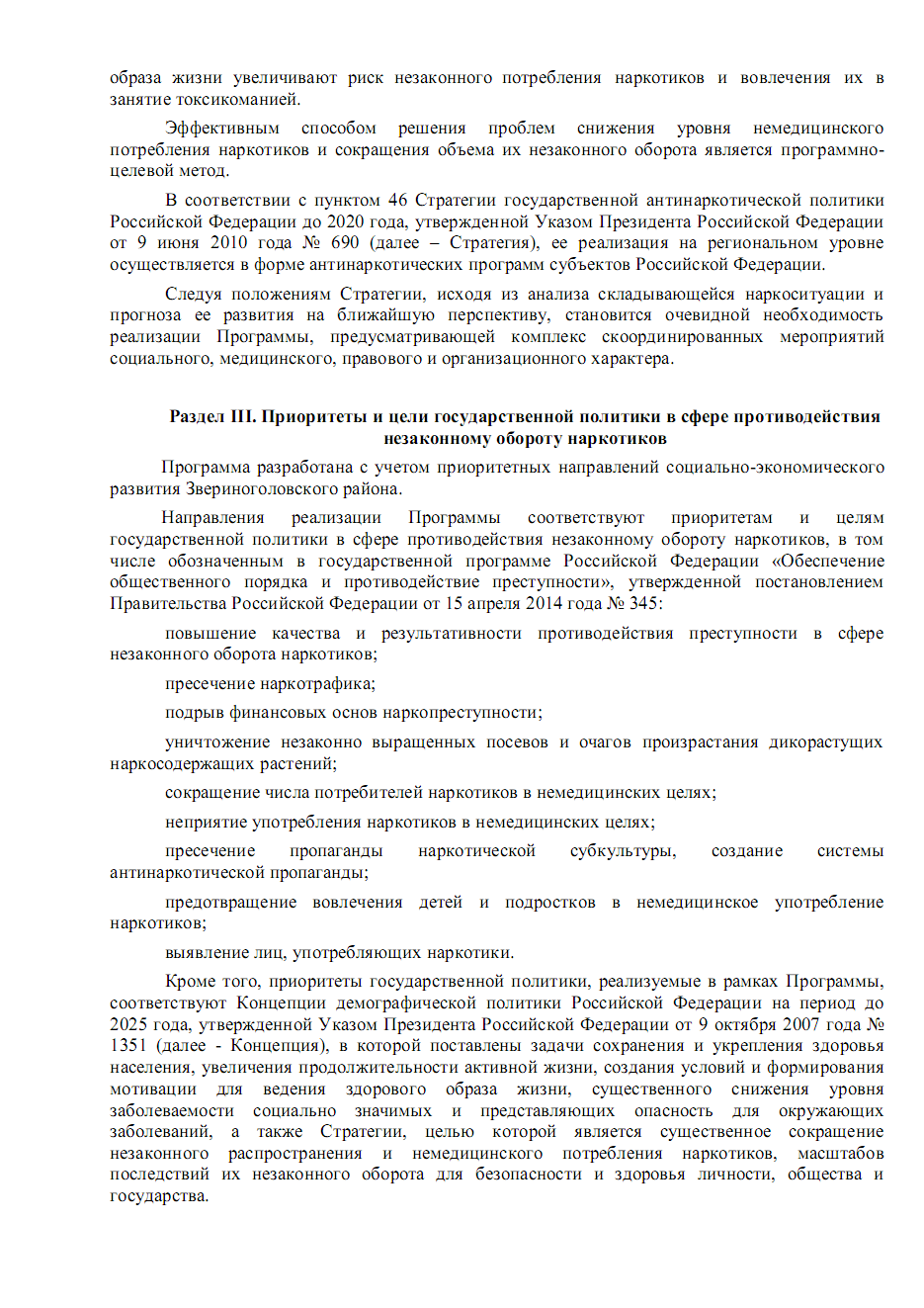 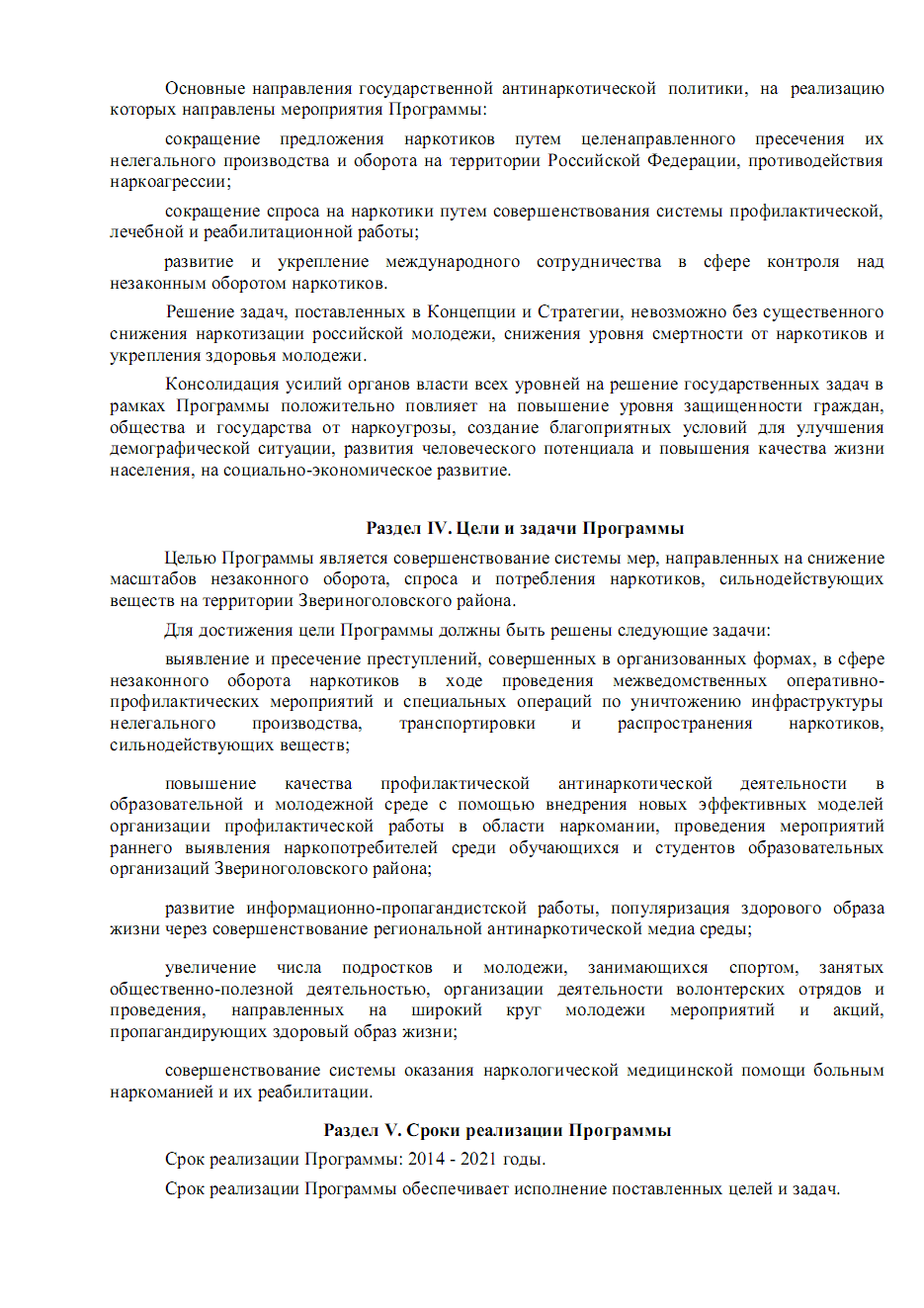 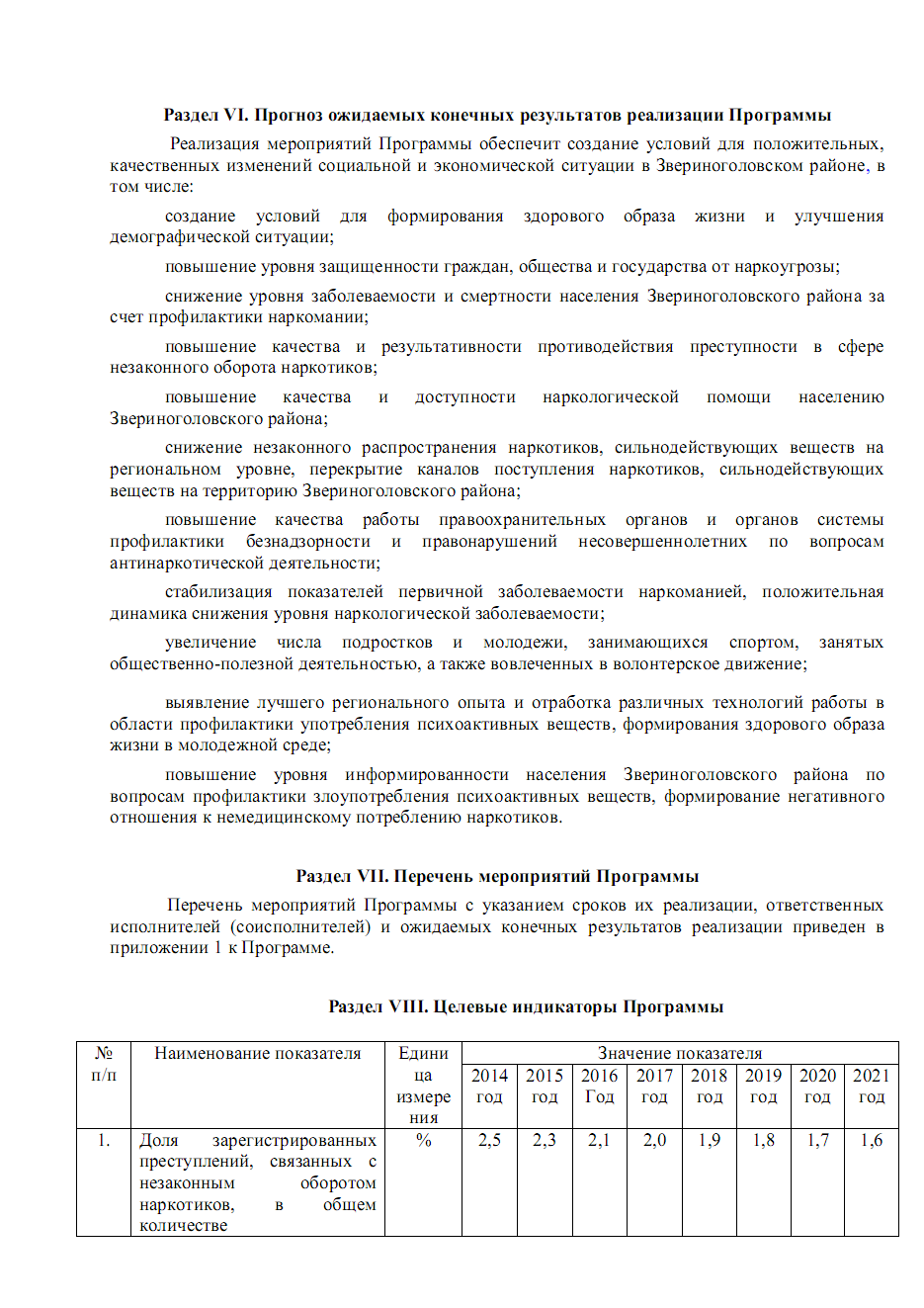 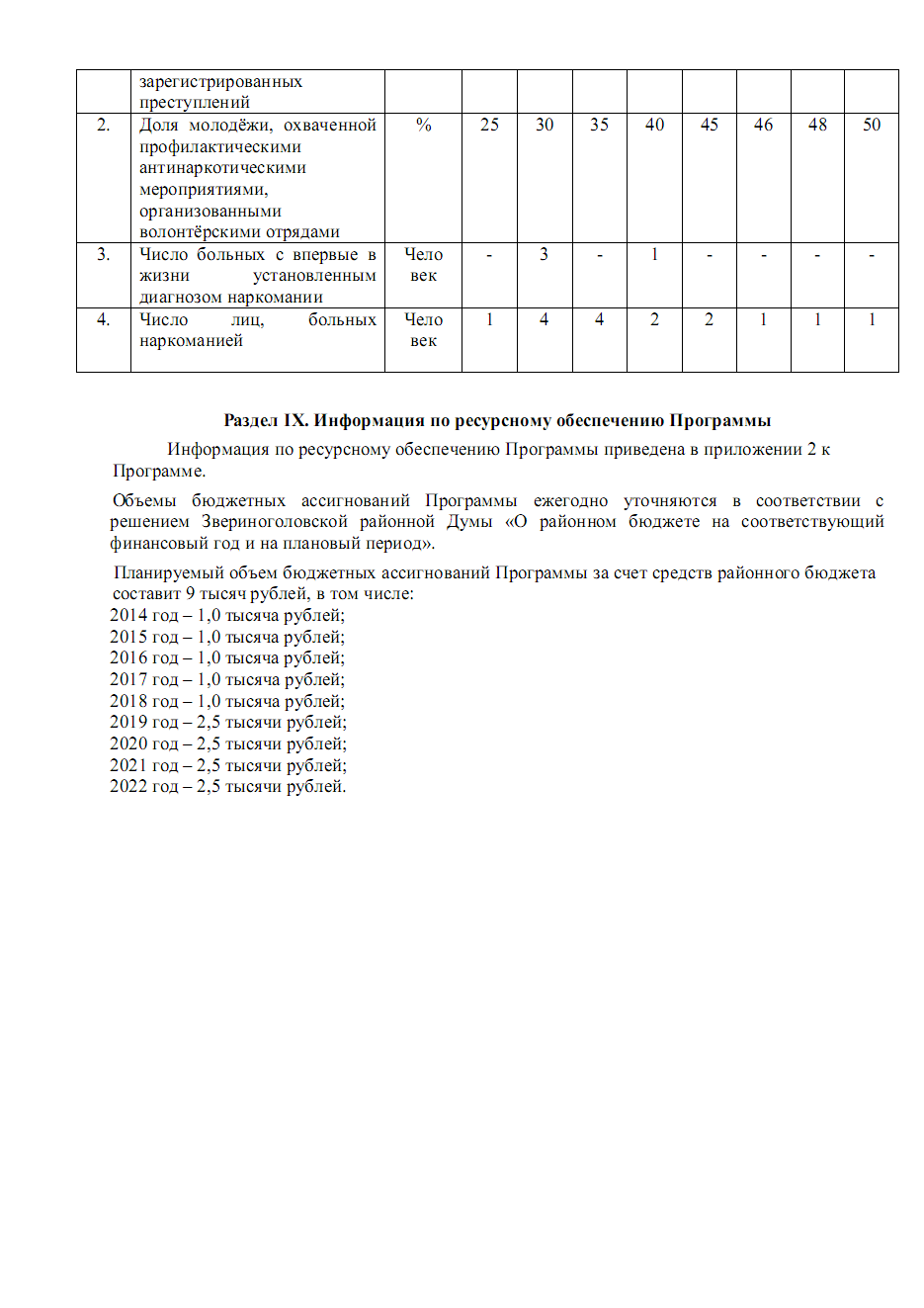 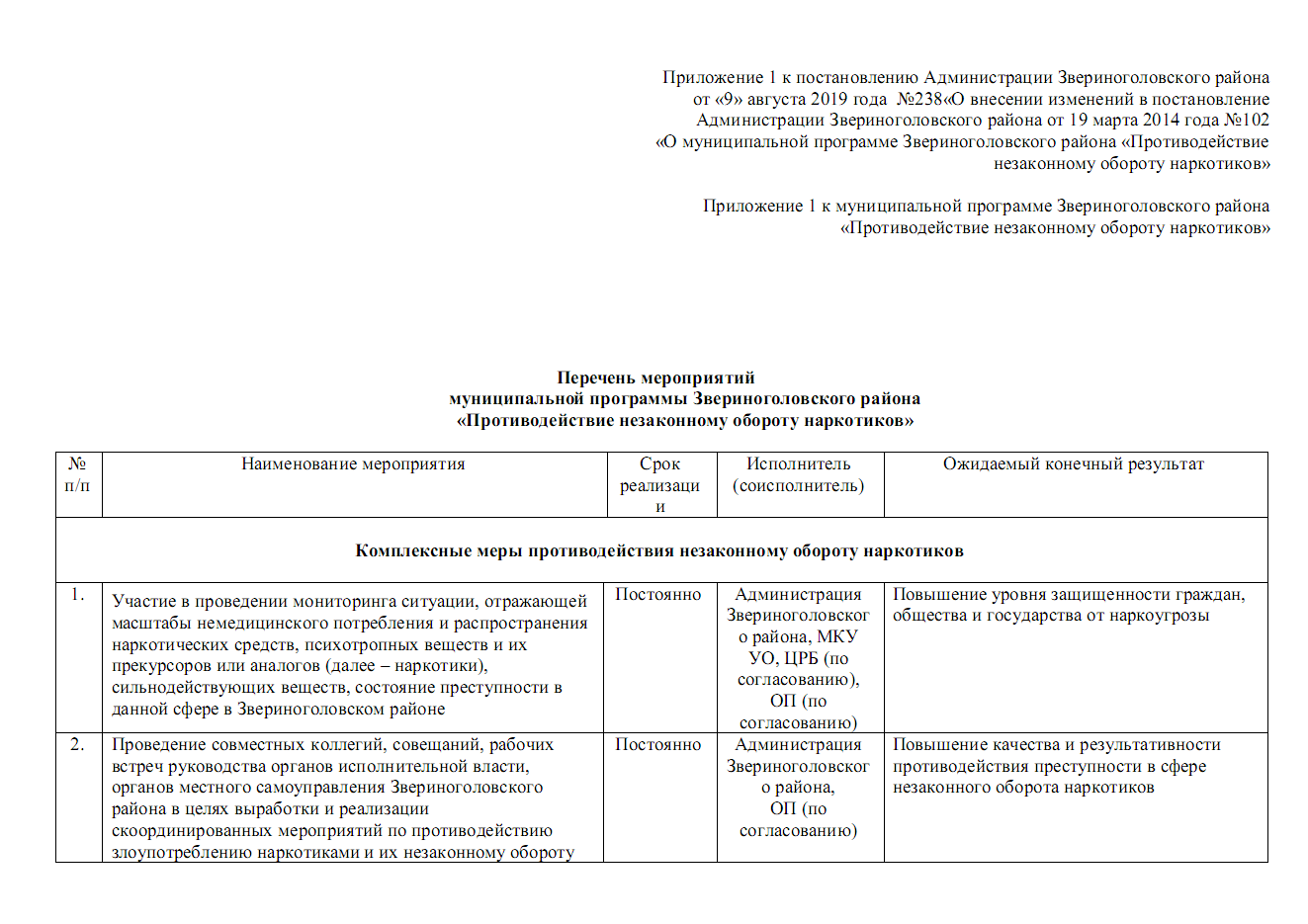 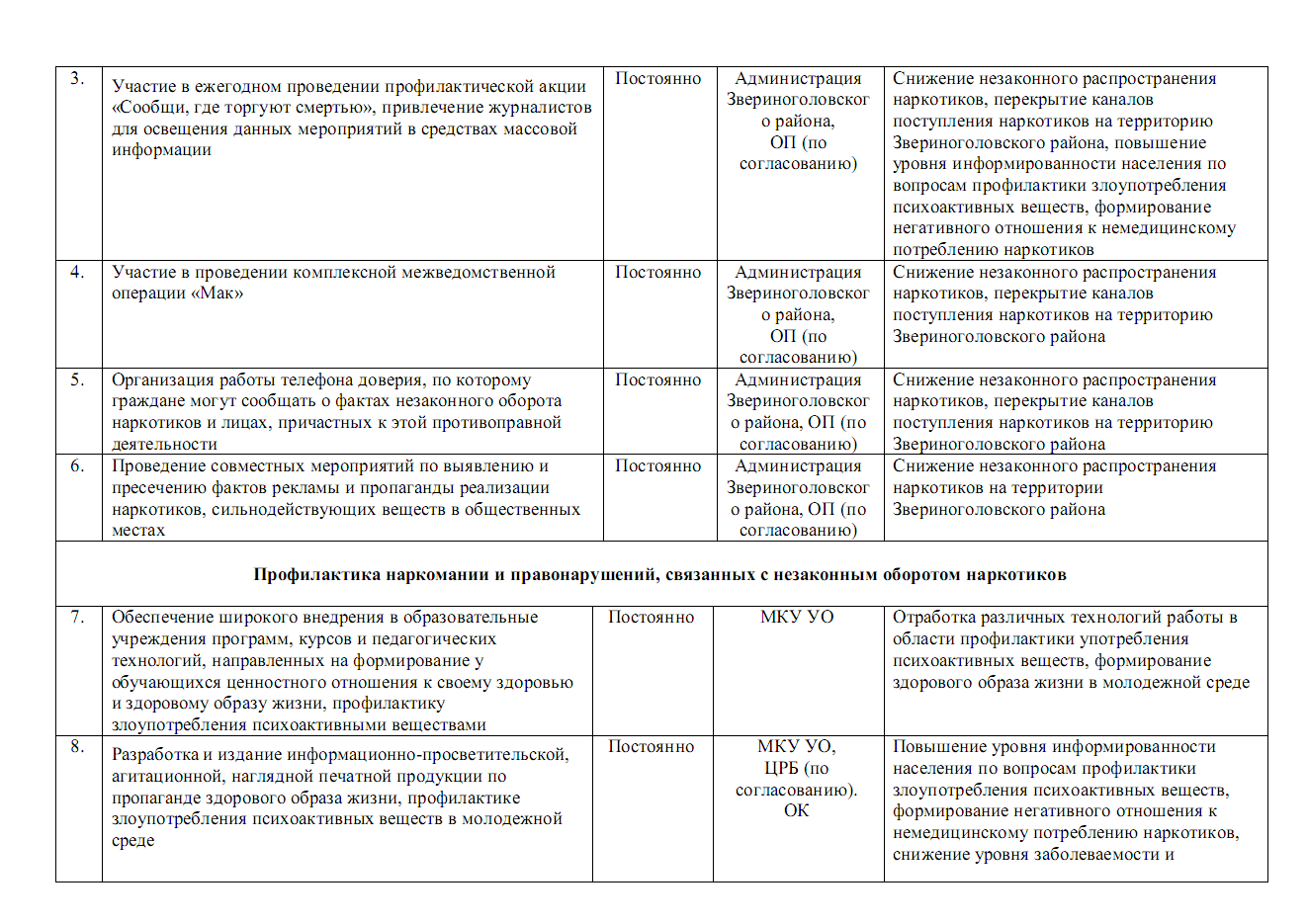 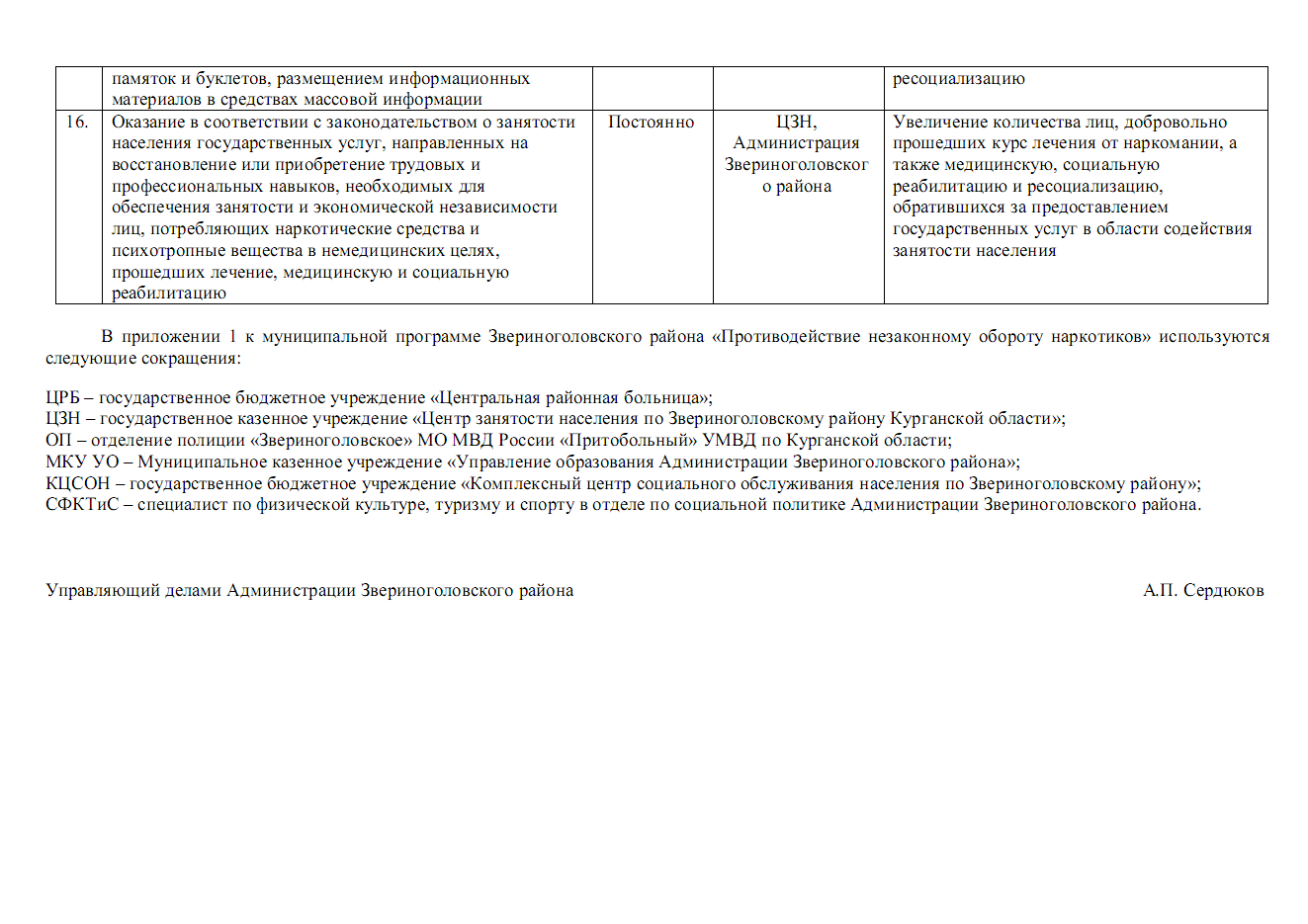 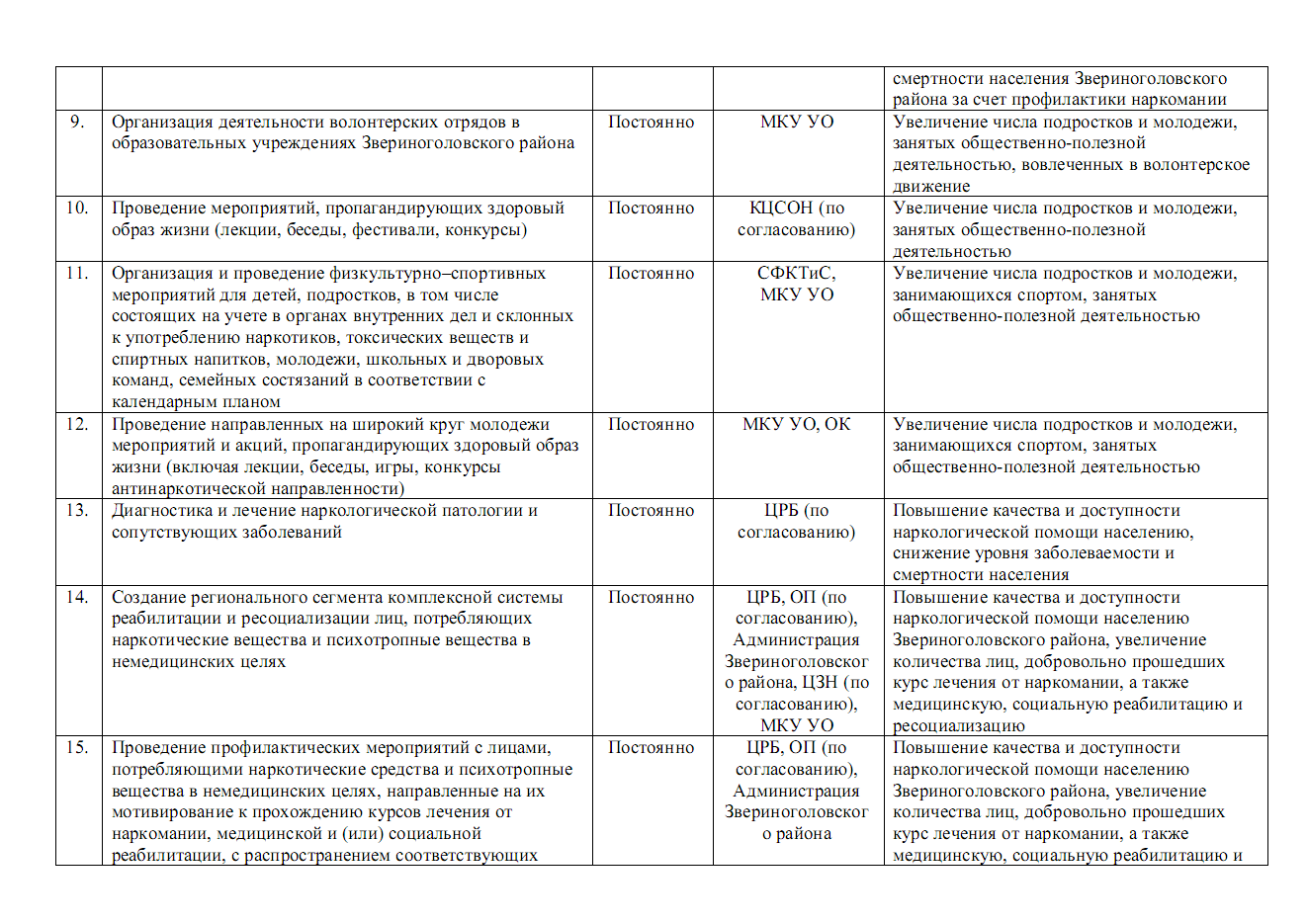 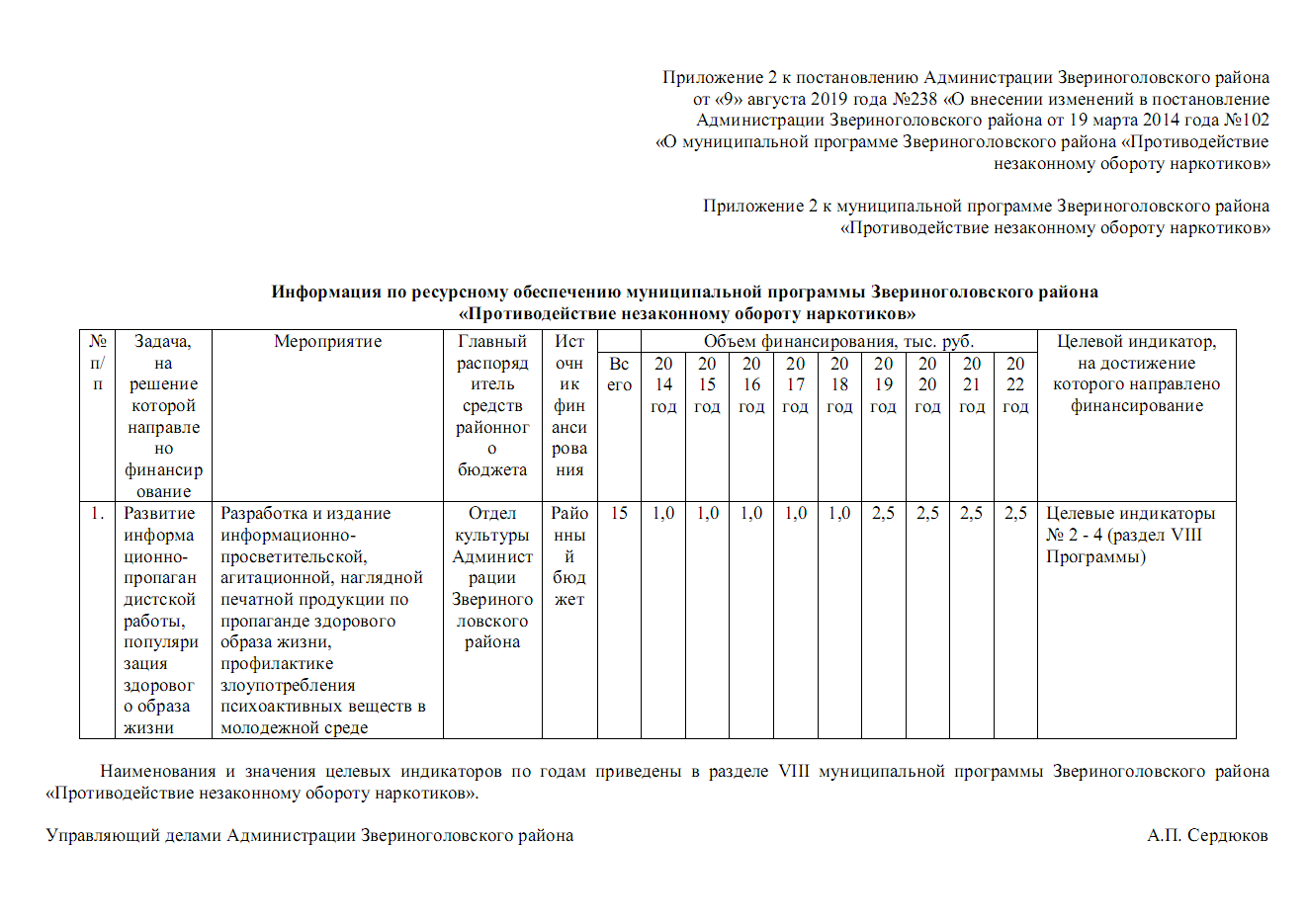 	КУРГАНСКАЯ  ОБЛАСТЬ          ЗВЕРИНОГОЛОВСКИЙ РАЙОН            АДМИНИСТРАЦИЯ  ЗВЕРИНОГОЛОВСКОГО  РАЙОНАПОСТАНОВЛЕНИЕот   29 августа  2019 года  № 281село Звериноголовское 	О признании утратившим силу постановления Администрации Звериноголовского района от 30 апреля 2014 года № 170 «Об утверждении Правил представления лицом, поступающим на работу на должность руководителя муниципального учреждения Звериноголовского района, а также руководителем муниципального учреждения Звериноголовского района сведений о своих доходах, об имуществе и обязательствах имущественного характера и о доходах, об имуществе и обязательствах имущественного характера своих супруга (супруги) и несовершеннолетних детей»	В соответствии с Федеральным законом от 25 декабря 2008 года № 273 - ФЗ «О противодействии коррупции», Уставом Звериноголовского района Курганской области Администрация Звериноголовского районаПОСТАНОВЛЯЕТ:Признать утратившим силу постановление Администрации Звериноголовского района от 30 апреля  2014 года № 170 «Об утверждении Правил представления лицом, поступающим на работу на должность руководителя муниципального учреждения Звериноголовского района, а также руководителем муниципального учреждения Звериноголовского района сведений о своих доходах, об имуществе и обязательствах имущественного характера и о доходах, об имуществе и обязательствах имущественного характера своих супруга (супруги) и несовершеннолетних детей».Настоящее постановление опубликовать в информационном бюллетене «Вестник Звериноголовского района» и разместить на официальном сайте Администрации Звериноголовского района в сети Интернет.Глава Звериноголовского района                                                                   М.М. ШейгецИНФОРМАЦИОННЫЙ БЮЛЛЕТЕНЬВЕСТНИКЗвериноголовского района№10 (58)                                                                                 30 августа 2019 годаЧитайте в выпуске:1. Постановление Администрации Звериноголовского района от   9 августа 2019г.№237 «О внесении изменений в приложение к постановлению Администрации Звериноголовского района от 09.06.2015г.№155 «Об определении перечня должностных лиц Администрации Звериноголовского района, уполномоченных составлять протоколы об административных правонарушениях, предусмотренных законом Курганской области «Об административных правонарушениях на территории Курганской области»  ………………………………………………………………………………………………………………………………….стр.2 2.Постановление Администрации Звериноголовского района от 9 августа 2019 года №238 ««О внесении изменений в   постановление Администрации Звериноголовского района от 19.03.2014г.№102 «О муниципальной программе Звериноголовского района «Противодействие незаконному обороту наркотиков» на 2014-2021 годы»……………………………………………………………………………………………….…………с Приложением стр.33. Постановление Администрации Звериноголовского района от 29 августа №281 «О признании утратившим силу постановления Администрации Звериноголовского района от 30.04.2014 г.№170  «Об утверждении Правил предоставления лицом, поступающим на работу на должность руководителя муниципального учреждения Звериноголовского района, а также руководителем муниципального учреждения Звериноголовского района сведений о своих доходах, об имуществе и обязательствах  имущественного характера и о доходах, об имуществе и обязательствах имущественного характера своих супруга(супруги) и несовершеннолетних детей»………………………………………………………..с Приложением стр.15		